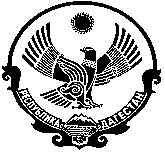 РОССИЙСКАЯ ФЕДЕРАЦИЯРЕСПУБЛИКА ДАГЕСТАН КИЗЛЯРСКИЙ РАЙОНАДМИНИСТРАЦИЯ МУНИЦИПАЛЬНОГО ОБРАЗОВАНИЯСЕЛЬСКОГО ПОСЕЛЕНИЯ «СЕЛЬСОВЕТ «МАЛОАРЕШЕВСКИЙ»368806 Респ.Дагестан, Кизлярский район, с. Малая-Арешевка, ул. Дробот, д. 15 а т.7909 486-01-15ПОСТАНОВЛЕНИЕот «05» сентября 2022 года                                                                                               № 41/1О создании комиссии по землепользованию и застройкемуниципального образования сельского поселения «сельсовет «Малоарешевский» Кизлярского района Республики ДагестанВ соответствии с Градостроительным кодексом Российской Федерации, статьей 14 Федерального закона от 06.10.2003 № 131 - ФЗ «Об общих принципах организации местного самоуправления в Российской Федерации», в целях организации и проведения публичных слушаний по проектам градостроительных решений, администрация муниципального образования сельского поселения «сельсовет «Малоарешевский»                                            п о с т а н о в л я е т:Создать комиссию по землепользованию и застройке муниципального образования сельского поселения «сельсовет «Малоарешевский» Кизлярского района Республики Дагестан.
Утвердить прилагаемые:2.1. Положение о комиссии по землепользованию и застройке муниципального образования сельского поселения «сельсовет «Малоарешевский» Кизлярского района Республики Дагестан.2.2. Состав комиссии по землепользованию и застройке муниципального образования сельского поселения «сельсовет «Малоарешевский» Кизлярского района Республики Дагестан;Настоящее постановление вступает в силу со дня его подписания и подлежит размещению на официальном сайте администрации муниципального образования сельского поселения «сельсовет «Малоарешевский» Кизлярского района Республики Дагестан в информационно-телекоммуникационной сети Интернет.Контроль исполнения настоящего постановления оставляю за собой.Глава МО СП «сельсовет «Малоарешевский»Кизлярского района Республики Дагестан                                                        Магомедов М.И.УТВЕРЖДЕНОпостановлением главы администрациимуниципального образования сельскогопоселения «сельсовет «Малоарешевский»от «05» сентября 2022 года   № 41/1ПОЛОЖЕНИЕо комиссии по землепользованию и застройкемуниципального образования сельского поселения «сельсовет «Малоарешевский» Кизлярского района Республики Дагестан1. Общие положения1.1. Комиссия по землепользованию и застройке муниципального образования сельского поселения «сельсовет «Малоарешевский» (далее - Комиссия) является постоянно действующим консультативно-координационным органом при администрации муниципального образования сельского поселения «сельсовет «Малоарешевский» Кизлярского района Республики Дагестан, осуществляющим координацию работ по разработке градостроительной документации, а также организацию и проведение публичных слушаний по проектам градостроительных решений на территории муниципального образования сельского поселения «сельсовет «Малоарешевский» Кизлярского района Республики Дагестан (далее по тексту - поселение).1.2. В своей деятельности Комиссия руководствуется Конституцией Российской Федерации, Градостроительным и Земельным кодексами Российской Федерации, Федеральным законом от 6 октября 2003 года № 131-ФЗ «Об общих принципах организации местного самоуправления в Российской Федерации", Уставом муниципального образования сельского поселения «сельсовет «Малоарешевский» Кизлярского района Республики Дагестан, настоящим Положением.1.3. Публичные слушания по вопросам градостроительной деятельности в обязательном порядке проводятся в следующих случаях обсуждения:а) проекта Генерального плана;б) проекта внесения изменений в Генеральный план;в) проекта Правил землепользования и застройки (проекта внесения изменений и/или дополнений в правила землепользования и застройки);г) проекта документации по планировке территории, проекта внесения изменений в документацию по планировке территории:проектов планировки территории, содержащих в своем составе проекты межевания территории;проектов планировки территории, не содержащих в своем составе проекты межевания территории;д) вопросов предоставления разрешений на условно разрешенный вид использования земельных участков и объектов капитального строительства, о предоставлении разрешений на отклонение от предельных параметров разрешенного строительства, реконструкции объектов капитального строительства, изменения одного вида разрешенного использования земельных участков и объектов капитального строительства на другой вид такого использования.2. Основные цели и задачи2.1. Комиссия создана в целях координации работ по разработке градостроительной документации, а также подготовки и проведения публичных слушаний по вопросам регулирования градостроительной деятельности.3. Полномочия КомиссииКомиссия осуществляет следующие полномочия:3.1. Осуществление мероприятий, принятие решений с учетом требований действующего законодательства, направленных на реализацию полномочий, по организации и проведению публичных слушаний по вопросам, находящимся в компетенции Комиссии;3.2. Определение перечня необходимых мероприятий в целях организации и проведения публичных слушаний по вопросам компетенции Комиссии;3.3. Инициирование создания согласительных комиссий с привлечением экспертов в целях досудебного урегулирования конфликтных ситуаций по вопросам землепользования и застройки при применении и реализации правил землепользования и застройки;3.4. Привлечение специалистов, независимых экспертов к работе по подготовке соответствующих рекомендаций;3.5. Опубликование материалов о своей деятельности, в том числе путем размещения на официальном сайте в информационно-телекоммуникационной сети Интернет;3.6. Подготовка рекомендации Главе поселения по результатам публичных слушаний.3.7. Комиссия рассматривает вопросы:внесения изменений в Правила землепользования и застройки поселения;внесения изменений в Генеральный план поселения;предоставления разрешений на условно разрешенный вид использования земельных участков и объектов капитального строительства, разрешений на отклонение от предельных параметров разрешенного строительства, реконструкции объектов капитального строительства, изменения одного вида разрешенного использования земельных участков и объектов капитального строительства на другой вид такого использования;иные вопросы градостроительной деятельности.3.8. Комиссия имеет право:запрашивать в установленном порядке у органов государственной власти и местного самоуправления, предприятий и организаций всех форм собственности информацию для реализации своих целей и задач;вносить в установленном порядке предложения по вопросам, относящимся к компетенции Комиссии;привлекать при необходимости специалистов, экспертов по вопросам, относящимся к компетенции Комиссии.4. Состав и порядок работы Комиссии4.1. Состав Комиссии утверждается постановлением администрации поселения;4.2. Комиссия формируется из специалистов администрации поселения и депутатов сельского и районного собраний;4.3. В состав Комиссии входят: председатель Комиссии, секретарь, а также члены Комиссии;4.4. В целях организации и проведения публичных слушаний Комиссия:определяет перечень должностных лиц, специалистов, организаций и других представителей общественности, приглашаемых к участию в публичных слушаниях в качестве экспертов, направляет им официальные обращения о даче рекомендаций и предложений по вопросам, выносимым на обсуждение;проводит анализ материалов, представленных инициаторами и экспертами публичных слушаний;составляет план работ в отношении каждого градостроительного решения, подлежащего обсуждению на публичных слушаниях;перед началом проведения публичных слушаний организует регистрацию его участников;утверждает повестку дня публичных слушаний;назначает председательствующего и секретаря публичных слушаний для ведения публичных слушаний и составления протокола;определяет докладчиков (содокладчиков);обеспечивает ведение и оформление протокола публичных слушаний, который подписывается председателем и секретарем Комиссии;готовит итоговый документ - заключение о результатах публичных слушаний, который совместно с протоколом передает Главе поселения для принятия решения;обеспечивает размещение итогового документа - заключения о результатах публичных слушаний в информационно-телекоммуникационной сети Интернет;4.5. Заседания Комиссии проводятся по мере необходимости;4.6. Члены Комиссии осуществляют свою деятельность на безвозмездной основе;4.7. Комиссия правомочна решать вопросы, если на ее заседании присутствует не менее 2/3 от установленного числа ее членов;4.8. Члены Комиссии участвуют в ее работе с правом решающего голоса;4.9. Комиссия принимает решения по рассматриваемым вопросам открытым голосованием большинством голосов от числа присутствующих на заседании членов Комиссии. При равенстве голосов правом решающего голоса обладает председатель Комиссии;4.10. Результаты работы Комиссии оформляются протоколами;4.11. Комиссия обязана обеспечивать гласность при подготовке решений, в том числе путем предоставления всем заинтересованным лицам возможности доступа на публичные слушания, а также возможности высказывания по обсуждаемым вопросам.УТВЕРЖДЕНОпостановлением главы администрациимуниципального образования сельскогопоселения «сельсовет «Малоарешевский»от «05» сентября 2022 года   № 41\1Составкомиссии по землепользованию и застройкемуниципального образования сельского поселения «сельсовет «Малоарешевский» Кизлярского района Республики ДагестанПредседатель комиссии:Магомедов М.И.- Глава МО СП «сельсовет «Малоарешевский» Кизлярского района Республики ДагестанСекретарь комиссии:Муртазалиева П.С.-Заместитель главы МО СП «сельсовет «Малоарешевский» Кизлярского района Республики ДагестанЧлены комиссии:Магомедгаджиев А.Р.-Специалист администрации МО СП «сельсовет «Малоарешевский» Кизлярского района Республики ДагестанШахбанова П.М.-Специалист администрации МО СП «сельсовет «Малоарешевский» Кизлярского района Республики ДагестанМагомедов М.Г.-Депутат районного собрания депутатов МР «Кизлярский район»Арсланов Х.И.-Председатель сельского собрания МО СП «сельсовет «Малоарешевский» Кизлярского района Республики ДагестанГасанов Х.М.-Депутат сельского собрания МО СП «сельсовет «Малоарешевский» Кизлярского района Республики Дагестан